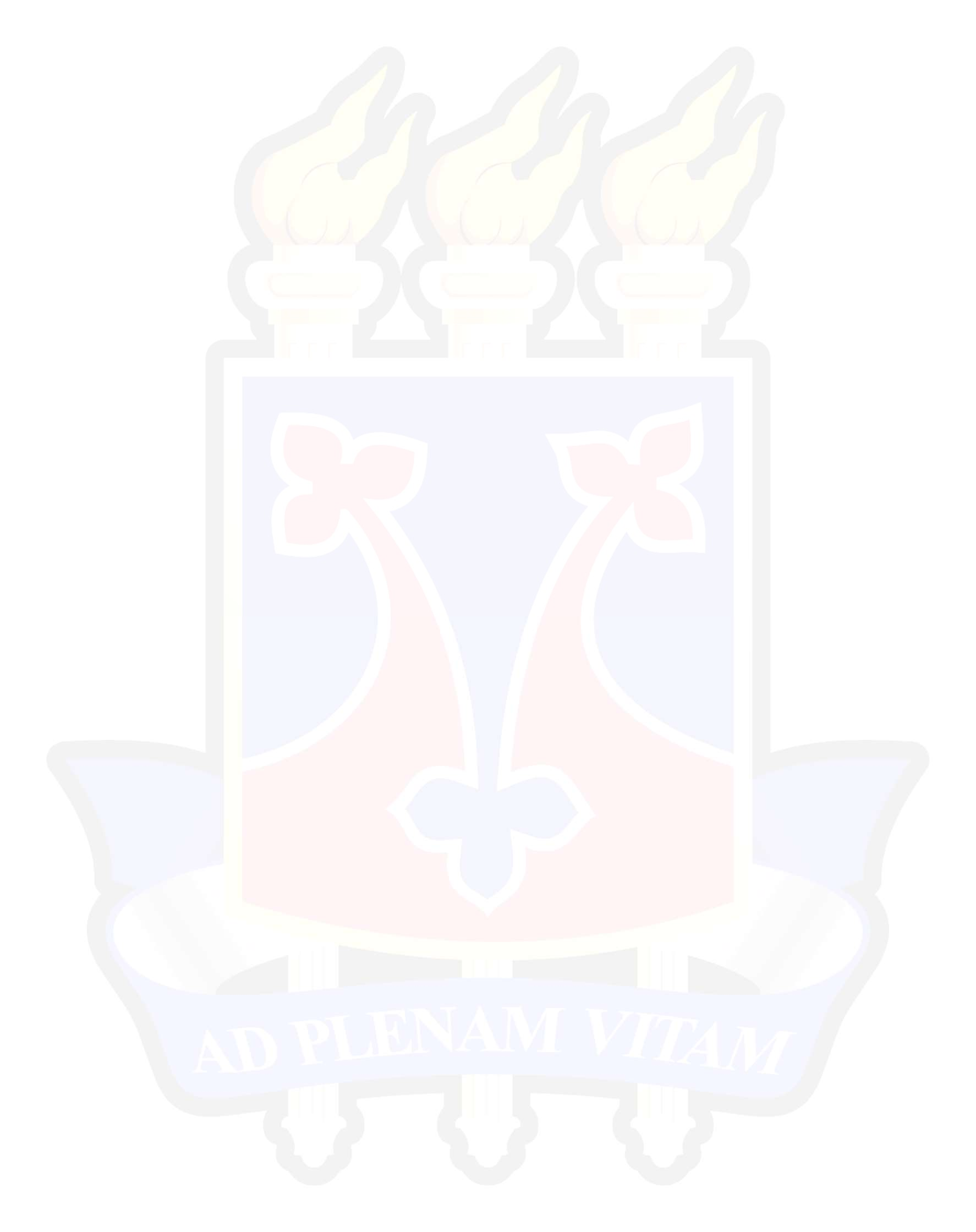 ANEXO III DO EDITAL Nº 005/2023Edital – Processo seletivo para o PPGCEL/UESB – Turmas 2023(uso da comissão de seleção)Barema para análise do texto do projeto de dissertaçãoCandidata/o:   	Opção de Linha de Pesquisa:	(	) 1	(	) 2	(	) 3Barema – Análise do Texto do Projeto de DissertaçãoVitória da Conquista/BA,........../	/2023.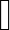 Avaliador/a 1:  	Avaliador/a 2:  	Avaliador/a 3:  	ItensPontuação(10,00)PontosobtidosIntrodução: contextualização do tema e do problema de pesquisa, articulando o percurso acadêmico / profissional do candidato.1,50Objetivos: bem definidos e relacionados ao problema e coerentes com a metodologia.1,50Justificativa: situar a escolha do tema proposto, apontando as contribuições que a pesquisa vai aportar à área de conhecimento e à linha de pesquisa selecionada, emarticulação com a natureza teórico-metodológica do PPGL.1,50Metodologia: definição do corpus, da natureza da pesquisa, bem como das ações pretendidas para alcançar os objetivos propostos.1,50Fundamentação teórica: especificar os instrumentos teóricos utilizados para a análise pretendida, demonstrando a coerência com o problema de pesquisa. Não esquecerde considerar as indicações do ANEXO IV2,00Cronograma e referências: Cronograma (adequação às ações metodológicas e à duração prevista de curso); Normas para referências (ABNT).1,00Aspectos linguístico-formais de expressão escrita e organização textual, em conformidade com o gênero acadêmico.1,00Total de pontos obtidosTotal de pontos obtidos